NEW MEXICO ENVIRONMENT DEPARTMENT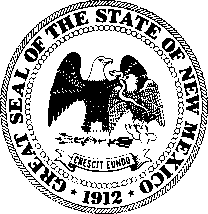 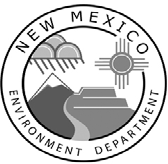 Petroleum Storage Tank Bureau2905 Rodeo Park Drive East, Bldg 1 Santa Fe, New Mexico 87505Telephone (505) 476-4397	Fax (505) 476-4374https://www.env.nm.gov/petroleum_storage_tank/Fees: All fees are non-refundable. Do not send cash. We accept checks or money orders only. Make your check or money order payable to: Storage Tank FundSend your application and fees to:NMED Petroleum Storage Tank Bureau Attention: Micaela Fierro, Tanks Operations and Support2905 Rodeo Park Drive East, Bldg 1 Santa Fe, NM 87505Please print or type all information below:1. When did you last pass an installer’s test administered by an approved educator, such as the International  Code  Council?	(date).	Please provide a copy of your card or certificate showing  your  successful  score or passing grade.	(Note:	must be within 2 years of this application.)	If applying for both AST and UST certification, must show both AST and UST Installation/Retrofitting tests.In addition to the information in the preceding boxes, on the next page, please provide information demonstrating your experience as an installer or installer apprentice in the past 3 years.  Be sure to include copies  of pertinent inspection reports (or other similar documents) for the work performed, that includes the names, phone number and email contact of the supervising inspector. You may use field experience in New Mexico or in other states. Please refer to the requirements of 20.5.105.509 NMAC for additional information on the experience requirement.Do you owe child support in New Mexico?	yes	_ noHave you had any business or occupation license or certification suspended or revoked in this or any other state?	yes _ no If yes, please explain date and circumstances on separate sheet.Please indicate the date on which you passed your New Mexico Laws and Rules test:	(must be within the last 3 months). If you have not passed a Laws and Rules test within the last 3 months, your application  will be rejected. To sign up for either the AST or UST test, submit payment ($45 for each test) made out to the Storage Tank Fund, mail to the address at the top of page 1, and include a cover letter with your name with the date and location you would like to take the test(s).Note: No on-site exam will be scheduled until this application is complete. Within 15 days after PSTB receives this application, you will be notified whether the application is complete. Please contact Micaela Fierro at (505) 570-7475 for information on the status of your application.Experience information:In the space below and on additional pages as needed, please provide information demonstrating your experience as an installer or installer apprentice in the past 3 years.  Be sure to include copies of pertinent inspection reports (or other similar documents) for the work performed, that includes the names, phone number and email contact of the supervising inspector. Please include the dates all installer work was performed.  You may use field experience in New Mexico or in other states. Please refer to 20.5.105.509 NMAC for additional information on the experience requirement.APPLICATION FOR AST / UST FIRST TIME CERTIFICATION FOR PETROLEUM STORAGE TANK INSTALLERS [rev’d 02.04.2022]APPLICATION FOR AST / UST FIRST TIME CERTIFICATION FOR PETROLEUM STORAGE TANK INSTALLERS [rev’d 02.04.2022]APPLICATION FOR AST / UST FIRST TIME CERTIFICATION FOR PETROLEUM STORAGE TANK INSTALLERS [rev’d 02.04.2022]APPLICATION FOR AST / UST FIRST TIME CERTIFICATION FOR PETROLEUM STORAGE TANK INSTALLERS [rev’d 02.04.2022]Please check the applicable certification(s) you are seeking and applicable fees:Note: you may use this application to apply for certification for one or both types of tanks.This is the correct form if you are not currently certified in New Mexico.Please check the applicable certification(s) you are seeking and applicable fees:Note: you may use this application to apply for certification for one or both types of tanks.This is the correct form if you are not currently certified in New Mexico.Please check the applicable certification(s) you are seeking and applicable fees:Note: you may use this application to apply for certification for one or both types of tanks.This is the correct form if you are not currently certified in New Mexico.Please check the applicable certification(s) you are seeking and applicable fees:Note: you may use this application to apply for certification for one or both types of tanks.This is the correct form if you are not currently certified in New Mexico.Check typeType of CertificationFee for applicationFee for On-Site ExamAST Certification$50.00$300.00UST Certification$50.00$300.00Total each column:Total each column:Total fees enclosed:Total fees enclosed:2.Full name:3.Residence address:4.Residence phone:5.Cell phone:6.Applicant’s date ofBirth7.Applicant’s socialsecurity number8.Applicant’s business oremployer:9.Business address:10.Business phone:11.Business fax:12.Applicant’s or employer’sCID License # & expiration13.CID License ever suspended or revoked? 	yes; If yes, explain on separate sheet. 	no14.Supervisor name forinstaller apprenticeship15.Name of company16.Supervisor’s phone17. Type/Number of UST(s) you have installed in past 3 years: (if applying for UST)17. Type/Number of UST(s) you have installed in past 3 years: (if applying for UST)17. Type/Number of UST(s) you have installed in past 3 years: (if applying for UST)How many did you supervise?How many did you install?Bare/Asphalt Coated SteelFiberglassFiberglass Coated SteelCathodically Protected Steel (STI-P3)Dual Containment (Excavation Liner)Double Wall USTTotals:18. Type/Number of AST(s) you have installed in past 3 years: (if applying for AST)18. Type/Number of AST(s) you have installed in past 3 years: (if applying for AST)18. Type/Number of AST(s) you have installed in past 3 years: (if applying for AST)How many did you supervise?How many did you install?Steel Tanks (vertical)Steel Tanks (shop-built)Steel Tanks (field-erected)Steel Tanks, cathodically protectedVaults or Special EnclosuresSecondary Containment (concrete)Secondary Containment (steel)Secondary Containment (geo-syn liner)Double Wall ASTTotals:19. Type/Number if piping units you have installed in past 3 years: (both UST and AST)19. Type/Number if piping units you have installed in past 3 years: (both UST and AST)19. Type/Number if piping units you have installed in past 3 years: (both UST and AST)How many did you supervise?How many did you install?Black Iron/GalvanizedCopperFiberglassCathodically Protected SteelDouble Wall PipingTotals: